appendix b – signed iepa form lpc 663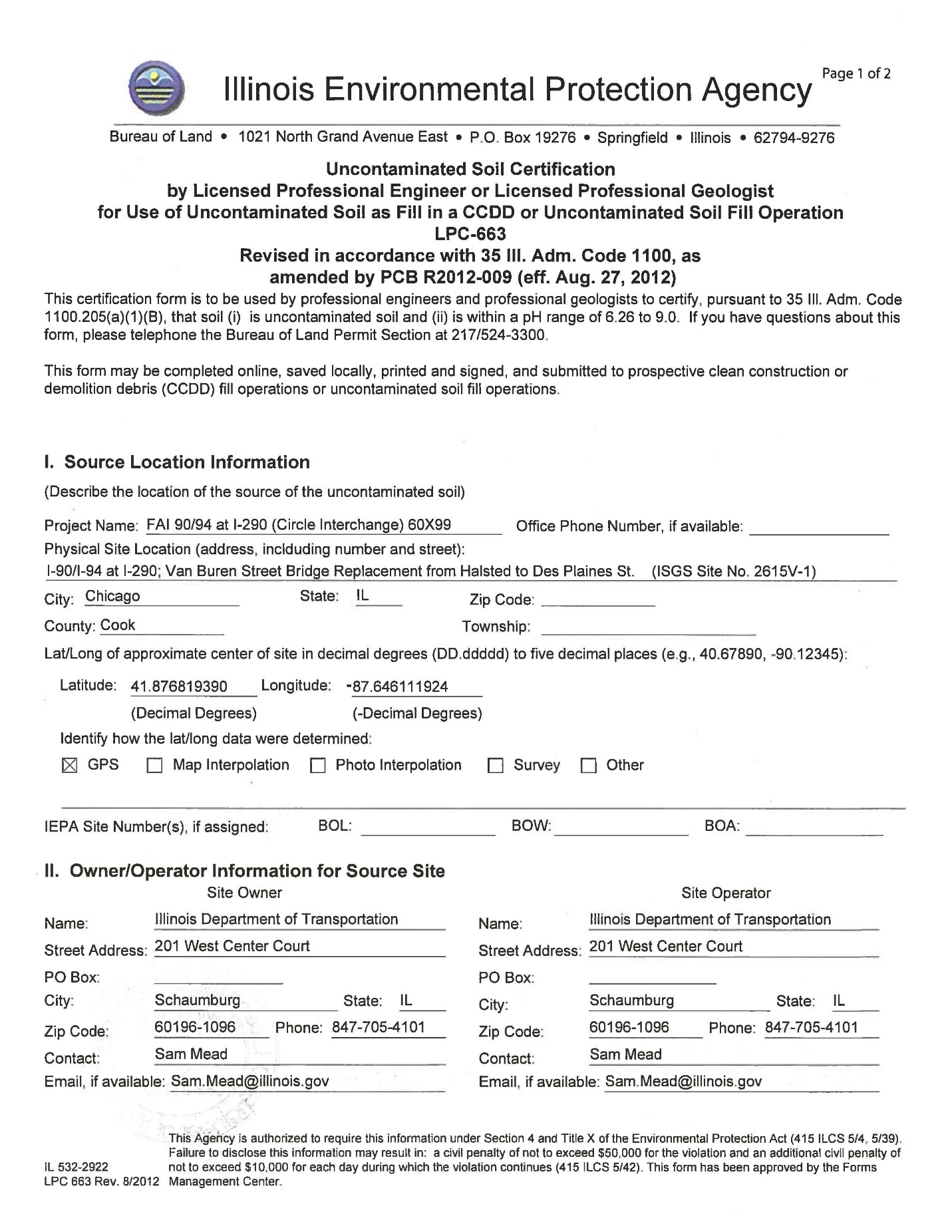 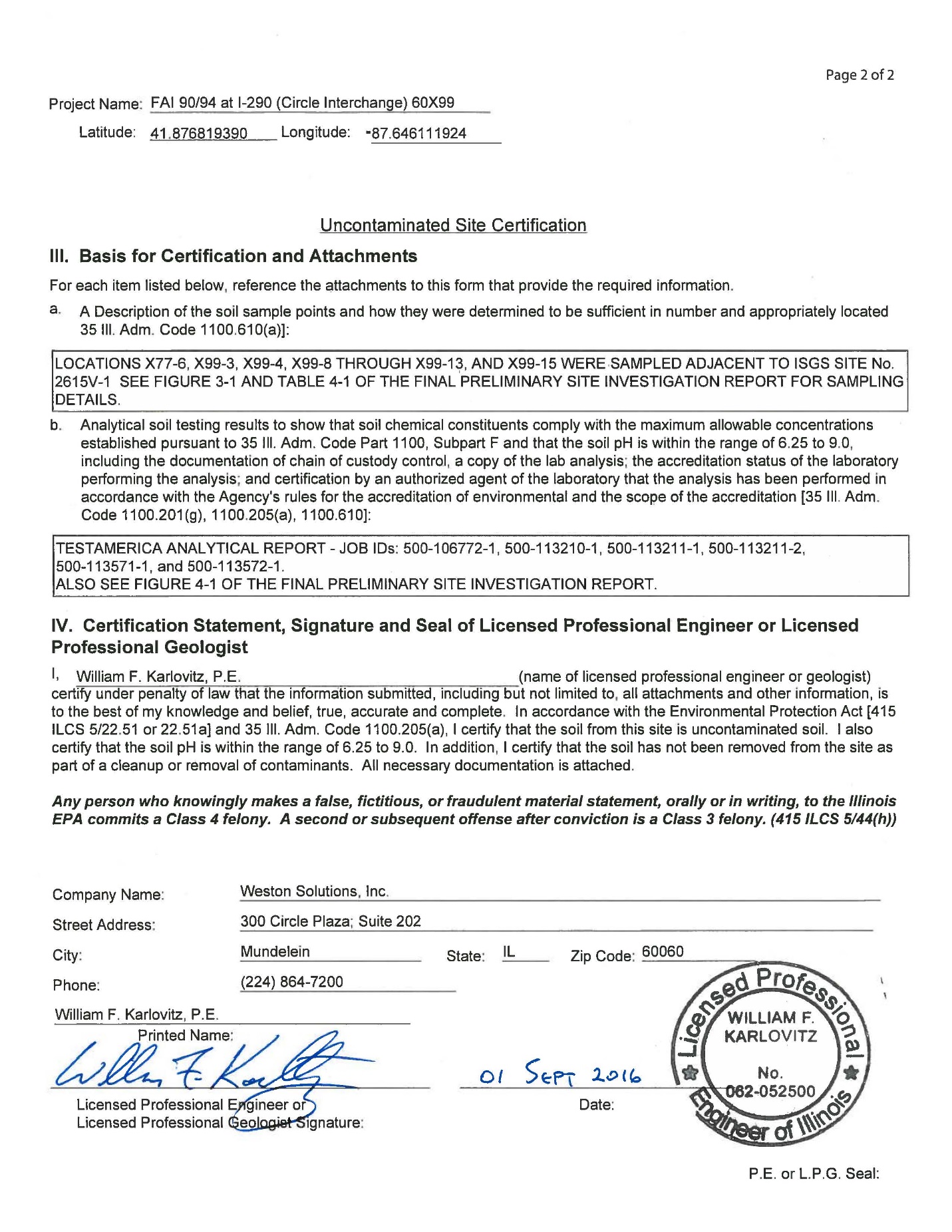 